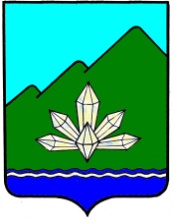 Приморский крайДума Дальнегорского городского округа седьмого созываКОМИТЕТ ПО БЮДЖЕТУ И ЭКОНОМИЧЕСКОЙ ПОЛИТИКЕПРОЕКТ ПОВЕСТКИзаседания Комитета по бюджету и экономической политикеул. Осипенко, 39А, 2 этаж (зал заседаний)                                                   15.07.2022начало в 15-301. О проекте решения Думы Дальнегорского городского округа «О внесении изменений в решение Думы Дальнегорского городского округа от 2 декабря 2021 года № 715 «О бюджете Дальнегорского городского округа на 2022 год и плановый период 2023-2024 годов»2. О проекте решения Думы Дальнегорского городского округа «О внесении изменений в муниципальные нормативные правовые акты, предусматривающие перечисление части прибыли муниципальных унитарных предприятий в бюджет Дальнегорского городского округа, и о признании утратившим силу решения Думы Дальнегорского городского округа «О Положении «О порядке исчисления и уплаты в бюджет платежа из прибыли муниципальных унитарных предприятий»3. О проекте решения Думы Дальнегорского городского округа «О внесении изменений в Порядок осуществления Контрольно-счетной палатой Дальнегорского городского округа полномочий по внешнему муниципальному финансовому контролю» (второе чтение)4. Об отчёте администрации Дальнегорского городского округа об исполнении бюджета Дальнегорского городского округа за 2021 год.5. Об отчёте администрации Дальнегорского городского округа об исполнении бюджета Дальнегорского городского округа за первый квартал 2022 года.6. О внесении дополнений в приложение №1 к Прогнозному плану (программе) приватизации муниципального имущества Дальнегорского городского округа на 2022 год7. О штатной численности Контрольно-счётной палаты Дальнегорского городского округа8. Информация для сведения:- об итогах приватизации отельных объектов муниципальной собственности;- о заключении Контрольно-счетной палаты Дальнегорского городского округа от 30.05.2022 № 30 на проект постановления администрации Дальнегорского городского округа «Об утверждении методики прогнозирования поступлений доходов администрации Дальнегорского городского округа в бюджет Дальнегорского городского округа»На заседание комитета приглашаются:Глава Дальнегорского городского округапредставители администрации городского округа, в компетенцию которых входит рассмотрение указанных вопросов;председатель Контрольно-счетной палаты Дальнегорского городского округа;прокурор г. Дальнегорскапредставители средств массовой информации